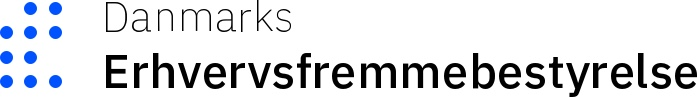 Partnererklæring
Jeg bekræfter ved underskrift på denne erklæring,at jeg tegner virksomheden: ________________________________________________med CVR-nr. _____________________________, og p-nummer _____________________________som ønsker at deltage i projektet: SOS LImfjorden,der har fået tilsagn om støtte fra de decentrale erhvervsfremmemidler bevilget af Danmarks Erhvervsfremmebestyrelse.Jeg bekræfter, at jeg: Er bekendt med formålet med og indholdet af projektet, Er bekendt med, at jeg er økonomisk partner i projektet, fordi de udgifter, jeg via deltagelsen har til fx løn eller ekstern konsulentbistand, indgår i det samlede regnskab for projektet og dermed udgør en del af grundlaget for Danmarks Erhvervsfremmebestyrelses medfinansiering til projektet. Er forpligtet til at dokumentere rigtigheden og projektrelevansen af egne afholdte og betalte udgifter til fx ekstern konsulentbistand eller løn, herunder at lønnen faktisk er betalt til den ansatte. Skal videregive dokumentationen til:Destination Limfjorden, som er projektets tilskudsansvarlige partner,Projektets revisorHvis de anmoder om det.Er bekendt med Sekretariatet for Danmarks Erhvervsfremmebestyrelses og projektholders behandling af mine personoplysninger, samt retsgrundlaget herfor.Dato: __________________Navn: _________________________________________________________Underskrift:        			      			